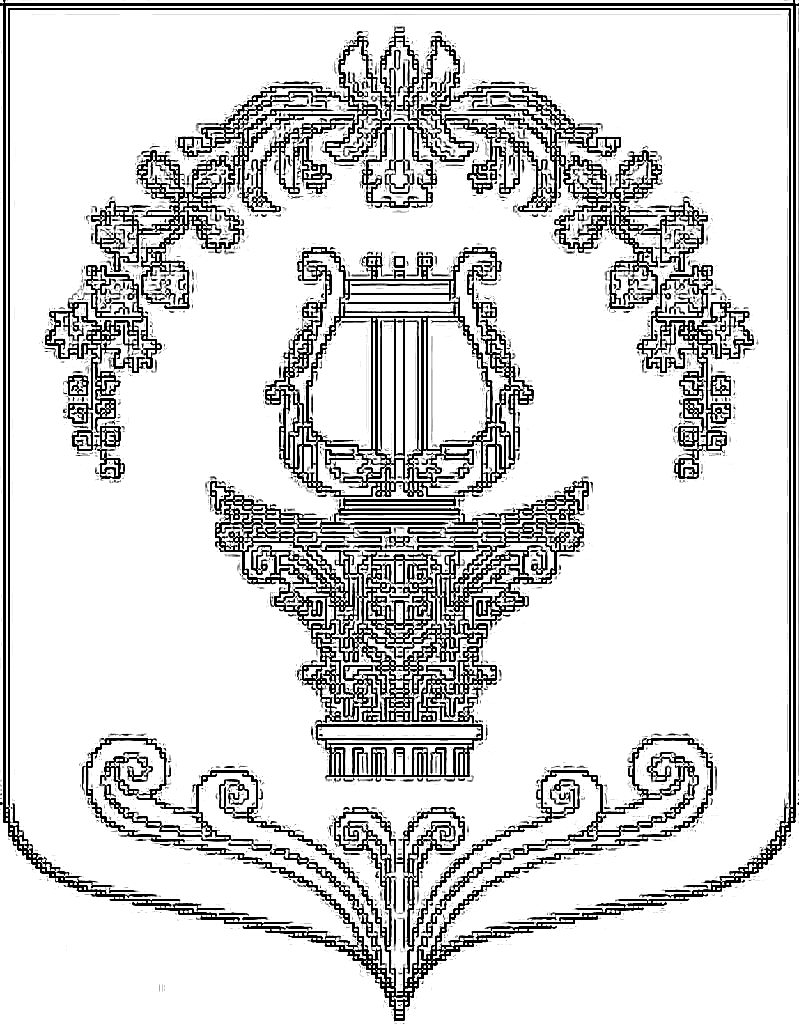 АДМИНИСТРАЦИЯ ТАИЦКОГО ГОРОДСКОГО ПОСЕЛЕНИЯ ГАТЧИНСКОГО МУНИЦИПАЛЬНОГО РАЙОНАПОСТАНОВЛЕНИЕОт 08.06.2023                                                                                                № 318Об утверждении административного регламента предоставления муниципальной услуги «Принятие граждан на учет в качестве нуждающихся в жилых помещениях, предоставляемых по договорам социального найма»В целях приведения муниципальных нормативных правовых актов в соответствие и реализации мероприятий по разработке и утверждению административных регламентов предоставления муниципальных услуг в муниципальном образовании, в соответствии с Федеральными законами от 06.10.2003 №131-ФЗ «Об общих принципах организации местного самоуправления» (с изменениями), от 27.07.2010 №210-ФЗ «Об организации предоставления государственных и муниципальных услуг», постановлением администрации муниципального образования от 27.04.2012 №99 «О Порядке разработки и утверждения административных регламентов предоставления муниципальных услуг», руководствуясь уставом МО, администрация Таицкого городского поселенияПОСТАНОВЛЯЕТ:Утвердить административный регламент предоставления администрацией муниципального образования Таицкое городское поселение Гатчинского муниципального района Ленинградской области муниципальной услуги «Принятие граждан на учет в качестве нуждающихся в жилых помещениях, предоставляемых по договорам социального найма» согласно Приложению №1.Настоящее постановление подлежит официальному опубликованию (обнародованию) в печатном издании «Таицкий вестник», а также размещению на портале государственных и муниципальных услуг Ленинградской области в информационно-телекоммуникационной сети «Интернет» и на официальном сайте администрации муниципального образования Таицкое городское поселение Гатчинского муниципального района Ленинградской области, и вступает в силу после официального опубликования (обнародования).Со дня вступления в силу настоящего постановления постановление администрации от 31.01.2023 № 62 «Об утверждении административного регламента предоставления муниципальной услуги «Принятие граждан на учет в качестве нуждающихся в жилых помещениях, предоставляемых по договорам социального найма» в новой редакции» считать утратившим силу.Контроль за исполнением настоящего постановления оставляю за собой.Глава администрацииТаицкого городского поселения                                                  И.В. ЛьвовичАдминистративный регламентпредоставления администрацией муниципального образованияТаицкое городское поселение Гатчинского муниципального районаЛенинградской области по предоставлению муниципальной услуги«Принятие граждан на учет в качестве нуждающихся в жилых помещениях, предоставляемых по договорам социального найма»Общие положенияНастоящий регламент устанавливает порядок и стандарт предоставления муниципальной услуги.Категории заявителей и их представителей, имеющих право выступать от их имени1.2 Заявителями, имеющими право обратиться за получением муниципальной услуги:1.2.1 о принятии граждан на учет в качестве нуждающихся в жилых помещениях, предоставляемых по договорам социального найма являются физические лица (далее - заявители) из числа граждан Российской Федерации, постоянно проживающих на территории муниципального образования Таицкого городского поселения Гатчинского муниципального района Ленинградской области из числа:-   малоимущих граждан, - иных определенных федеральным законом, указом Президента Российской Федерации или законом субъекта Российской Федерации категорий граждан;1.2.2. о предоставлении информации об очередности предоставления жилых помещений по договору социального найма являются физические лица (далее - заявители) из числа граждан Российской Федерации, постоянно проживающих на территории муниципального образования Таицкого городского поселения Гатчинского муниципального района Ленинградской области, состоящие на учете в качестве нуждающихся в жилых помещениях, предоставляемых по договорам социального найма;Представлять интересы заявителя имеют право от имени физических лиц (далее - представитель заявителя): - законные представители (родители, усыновители, опекуны) несовершеннолетних в возрасте до 14 лет, в том числе недееспособных или не полностью дееспособных заявителей;- уполномоченные лица, действующие в силу полномочий, основанных на доверенности, оформленной в соответствии с действующим законодательством, подтверждающей наличие у представителя прав действовать от лица заявителя;Порядок информирования о предоставлении муниципальной услуги1.3. Информация о местах нахождения органа местного самоуправления (далее - ОМСУ), структурных подразделений ОМСУ, ответственных за предоставление муниципальной услуги (далее – структурное подразделение), организаций, участвующих в предоставлении услуги, не являющиеся многофункциональными центрами (если часть полномочий передана в подведомственную организацию) (далее – Организации), их графике работы, контактных телефонов, способе получения информации о местах нахождения и графике работы ОМСУ и структурного подразделения, Организации, адреса официальных сайтов ОМСУ и структурного подразделения, Организации, адреса электронной почты (далее – сведения информационного характера) размещаются: на стендах в местах предоставления муниципальной услуги и услуг, которые являются необходимыми и обязательными для предоставления муниципальной услуги;на сайте ОМСУ /Организации;на сайте Государственного бюджетного учреждения Ленинградской области «Многофункциональный центр предоставления государственных и муниципальных услуг» (далее - ГБУ ЛО «МФЦ»): http://mfc47.ru/;на Портале государственных и муниципальных услуг (функций) Ленинградской области (далее - ПГУ ЛО) / на Едином портале государственных услуг (далее – ЕПГУ): www.gu.lenobl.ru/ www.gosuslugi.ru.в государственной информационной системе "Реестр государственных и муниципальных услуг (функций) Ленинградской области" (далее - Реестр).II. Стандарт предоставления муниципальной услуги.Полное наименование муниципальной услуги, сокращенное наименование муниципальной услуги2.1. Полное наименование муниципальной услуги: «Принятие граждан на учет в качестве нуждающихся в жилых помещениях, предоставляемых по договорам социального найма».Сокращенное наименование муниципальной услуги: «Принятие граждан на учет в качестве нуждающихся в жилых помещениях».	Наименование органа местного самоуправления Ленинградской области, предоставляющего муниципальную услугу, а также способы обращения заявителя	2.2. Муниципальную услугу предоставляет: администрация муниципального образования Таицкого городского поселения Гатчинского муниципального района Ленинградской области.В предоставлении муниципальной услуги участвуют:1) Организация администрация Таицкого городского поселения Гатчинского муниципального района:2) Государственное бюджетное учреждение Ленинградской области «Многофункциональный центр предоставления государственных и муниципальных услуг» (далее – МФЦ);3) Федеральная служба государственной регистрации, кадастра и картографии;4) Управление по вопросам миграции ГУ МВД России по г. Санкт-Петербургу и Ленинградской области.5) Федеральная налоговая служба 6) Министерство внутренних дел Российской Федерации;7) Фонд пенсионного и социального страхования Российской Федерации;9) орган, осуществляющий пенсионное обеспечение (за исключением Пенсионного фонда);10) орган государственной службы занятости11) Федеральная налоговая служба;12) Федеральная служба судебных приставов;13) Федеральная служба исполнения наказаний;14) Министерство обороны Российской Федерации и подведомственные ему учреждения;15) органы государственной власти Российской Федерации, органы государственной власти Ленинградской области, органы местного самоуправления Ленинградской области;Заявление на получение муниципальной услуги с комплектом документов принимается:1) при личной явке:в ОМСУ/Организацию, в филиалах, отделах, удаленных рабочих мест ГБУ ЛО «МФЦ»;2) без личной явки:- в электронной форме через личный кабинет заявителя на ПГУ ЛО/ЕПГУ могут обратиться заявители в отношении услуги:1.2.1 – все граждане, имеющие основания; 1.2.2  – все граждане, имеющие основания. Заявитель может записаться на прием для подачи заявления о предоставлении услуги следующими способами:Заявитель может записаться на прием для подачи заявления о предоставлении услуги следующими способами:1) посредством ПГУ ЛО/ЕПГУ – МФЦ;2) по телефону – в МФЦ, в ОМСУ/Организацию;Для записи заявитель выбирает любую свободную для приема дату и время в пределах установленного в МФЦ, в ОМСУ/Организации графика приема заявителей.2.2.1. В целях предоставления муниципальной услуги установление личности заявителя может осуществляться в ходе личного приема посредством предъявления паспорта гражданина Российской Федерации либо иного документа, удостоверяющего личность, в соответствии с законодательством Российской Федерации или посредством идентификации и аутентификации в МФЦ с использованием информационных технологий, предусмотренных частью 18 статьи 14.1 Федерального закона от 27 июля 2006 года N 149-ФЗ "Об информации, информационных технологиях и о защите информации".2.2.2. При предоставлении муниципальной услуги в электронной форме идентификация и аутентификация могут осуществляться посредством:1) единой системы идентификации и аутентификации или иных государственных информационных систем, если такие государственные информационные системы в установленном Правительством Российской Федерации порядке обеспечивают взаимодействие с единой системой идентификации и аутентификации, при условии совпадения сведений о физическом лице в указанных информационных системах;2) единой системы идентификации и аутентификации и единой информационной системы персональных данных, обеспечивающей обработку, включая сбор и хранение, биометрических персональных данных, их проверку и передачу информации о степени их соответствия предоставленным биометрическим персональным данным физического лица.Результат предоставления муниципальной услуги, а также способы получения результата2.3. Результатом предоставления муниципальной услуги является:  в отношении услуги 1.2.1.:- решение в форме ненормативного правового акта о принятии на учет в качестве нуждающихся в жилых помещениях, предоставляемых по договору социального найма, согласно приложению № __; (каждое муниципальное образование разрабатывает и утверждает самостоятельно форму, шаблон указан в приложении  №4.1);- решение в форме ненормативного правового акта  об отказе в принятии на учет в качестве нуждающихся в жилых помещениях, предоставляемых по договорам социального найма, согласно приложению № ___(каждое муниципальное образование разрабатывает и утверждает самостоятельно форму, шаблон указан в приложении  № 4.2);- реестровая запись в соответствии с категорией заявителя (при технической реализации);в отношении услуги 1.2.2.:- решение в форме уведомления об очередности предоставления жилых помещений по договору социального найма согласно приложению №____ ;(шаблон указан в приложении  №5.1);- решение в форме уведомления об отказе в предоставлении информации об очередности предоставления жилых помещений по договору социального найма согласно приложению №____;(шаблон указан в приложении  №5.2);Результат предоставления муниципальной услуги предоставляется (в соответствии со способом, указанным заявителем при подаче заявления и документов):1) при личной явке:В ОМСУ, в филиалах, отделах, удаленных рабочих местах МФЦ;2) без личной явки:в электронной форме через личный кабинет заявителя на ПГУ ЛО/ЕПГУ;на электронную почту; Если в результате предоставления муниципальной услуги при положительном решении формируется реестровая запись в информационной системе, то результат услуги, в том числе номер реестровой записи, направляется и хранится в личном кабинете заявителя на ПГУ ЛО/ЕПГУ (при наличии технической возможности).Срок предоставления муниципальной услуги2.4. Срок предоставления муниципальной услуги: - о принятии граждан на учет в качестве нуждающихся в жилых помещениях, предоставляемых по договорам социального найма составляет: 10 рабочих дней с даты поступления (регистрации) заявления в ОМСУ/Организацию;- о предоставлении информации об очередности предоставления жилых помещений по договору социального найма составляет: 4 рабочих дня с даты поступления (регистрации) заявления в ОМСУ/Организацию.Правовые основания для предоставления государственной услуги2.5. Правовые основания для предоставления муниципальной услуги:Конституция Российской Федерации;Гражданский кодекс Российской Федерации;Жилищный кодекс Российской Федерации;Федеральный закон от 29.12.2004 № 189-ФЗ «О введении в действие Жилищного кодекса Российской Федерации»;Федеральный закон Российской Федерации от 06.10.2003 № 131-ФЗ «Об общих принципах организации местного самоуправления в Российской Федерации»;- Постановления Правительства Российской Федерации от 28.01.2006 № 47 «Об утверждении Положения о признании помещения жилым помещением, жилого помещения непригодным для проживания и многоквартирного дома аварийным и подлежащим сносу или реконструкции, садового дома жилым домом и жилого дома садовым домом»;Постановление Правительства Российской Федерации от 20.08.2003 № 512 «О перечне видов доходов, учитываемых при расчете среднедушевого дохода семьи и дохода одиноко проживающего гражданина для оказания им государственной социальной помощи»;Постановление Правительства Российской Федерации от 24.12.2007 № 922 «Об особенностях порядка исчисления средней заработной платы»;Распоряжение Правительства Российской Федерации «Об утверждении сводного перечня первоочередных государственных и муниципальных услуг, предоставляемых в электронном виде» от 17.12.2009 № 1993-р;Приказ Минздрава России от 29.11.2012 № 987н «Об утверждении перечня тяжелых форм хронических заболеваний, при которых невозможно совместное проживание граждан в одной квартире»;Приказ Минздрава России от 30.11.2012 № 991н «Об утверждении перечня заболеваний, дающих инвалидам, страдающим ими, право на дополнительную жилую площадь»;Областной закон Ленинградской области от 26.10.2005 № 89-оз «О порядке ведения органами местного самоуправления Ленинградской области учета граждан в качестве нуждающихся в жилых помещениях, предоставляемых по     договорам социального найма»; Постановление Правительства Ленинградской области от 25.01.2006           № 4 «Об утверждении Перечня и форм документов по осуществлению учета граждан в качестве нуждающихся в жилых помещениях, предоставляемых по договорам  социального найма, в Ленинградской  области»;Устав муниципального образования Таицкого городского поселения Гатчинского муниципального районаПостановление администрации Таицкого городского поселения Гатчинского муниципального района «Об утверждении перечня и форм документов для признания граждан малоимущими с целью принятия на учет в качестве нуждающихся в жилых помещениях, предоставляемых по договорам социального найма»;Постановление администрации Таицкого городского поселения Гатчинского муниципального района «Об утверждении учетной нормы площади жилого помещения и нормы предоставления площади жилого помещения по договору социального найма»;Постановление администрации Таицкого городского поселения Гатчинского муниципального района «Об установлении величины порогового значения размера дохода, приходящегося на каждого члена семьи и величины порогового значения размера стоимости имущества, находящегося в собственности членов семьи (в собственности одиноко проживающего гражданина) и подлежащего налогообложению, в целях признания граждан малоимущими»;  Исчерпывающий перечень документов, необходимых в соответствии с законодательными или иными нормативными правовыми актами для предоставления муниципальной услуги, подлежащей представлению заявителем2.6. Исчерпывающий перечень документов, необходимых для предоставления государственной услуги, подлежащих представлению заявителем:1) Для предоставления муниципальной услуги заполняется заявление согласно приложению № 1 (для услуги 1.2.1) и приложению №2 (для услуги 1.2.2.), к настоящему регламенту:- лично заявителем при обращении на ЕПГУ;Формирование заявления осуществляется посредством заполнения электронной формы заявления на ЕПГУ без необходимости дополнительной подачи заявления в какой-либо иной форме.Форматно-логическая проверка сформированного заявления осуществляется после заполнения заявителем каждого из полей электронной формы заявления. При выявлении некорректно заполненного поля электронной формы заявления заявитель уведомляется о характере выявленной ошибки и порядке ее устранения посредством информационного сообщения непосредственно в электронной форме заявления.При формировании заявления заявителю обеспечивается:а) возможность копирования и сохранения заявления и иных документов, указанных в пунктах 2.6 настоящего регламента, необходимых для предоставления государственной (муниципальной) услуги;б) возможность печати на бумажном носителе копии электронной формы заявления;в) сохранение ранее введенных в электронную форму заявления значений в любой момент по желанию пользователя, в том числе при возникновении ошибок ввода и возврате для повторного ввода значений в электронную форму заявления;г) заполнение полей электронной формы заявления до начала ввода сведений заявителем с использованием сведений, размещенных в ЕСИА, и сведений, опубликованных на ЕПГУ, в части, касающейся сведений, отсутствующих в ЕСИА;д) возможность вернуться на любой из этапов заполнения электронной формы заявления без потери ранее введенной информации;е) возможность доступа заявителя на ЕПГУ к ранее поданным им заявлениям в течение не менее одного года, а также частично сформированных заявлений – в течение не менее 3 месяцев- специалистом МФЦ при личном обращении заявителя (представителя заявителя) в МФЦ; - лично заявителем при обращении в ОМСУ/ОрганизациюПри обращении в МФЦ/ОМСУ/Организацию необходимо предъявить документ, удостоверяющий личность: - заявителя, представителя заявителя, в случае, когда полномочия уполномоченного лица подтверждены доверенностью в простой письменной форме (паспорт гражданина Российской Федерации, паспорт гражданина СССР, временное удостоверение личности гражданина РФ, удостоверение личности военнослужащего РФ);Заявление заполняется на основании:- паспортных данных;- сведений о месте проживания заявителя и членов его семьи (для услуги 1.2.1);- сведений, указанных в СНИЛС,- сведений, указанных в ИНН (для подтверждения малоимущности);-сведений о рождении всех детей, браке, разводе, установлении отцовства, инвалидности, доходах; (для подтверждения малоимущности)2) в зависимости от категории заявителя, граждане должны предоставить один или более документов, подтверждающих сведения о доходах заявителя и членов его семьи за расчетный период, равный двум календарным годам непосредственно предшествующим 1 календарному месяцу до месяца подачи заявления о приеме на учет для предоставления жилых помещений муниципального жилищного фонда по договорам социального найма (для подтверждения малоимущности): -справка о ежемесячном пожизненном содержание судей, вышедших в отставку;-справки о размере стипендии, выплачиваемые обучающимся в профессиональных образовательных организациях и образовательных организациях высшего образования, аспирантам, обучающимся по очной форме по программам подготовки научных и научно-педагогических кадров, обучающимся в духовных образовательных организациях, а также компенсационные выплаты указанным категориям граждан в период их нахождения в академическом отпуске по медицинским показаниям;-справки о размере ежемесячного пособия супругам военнослужащих, проходящих военную службу по контракту, в период их проживания с супругами в местностях, где они вынуждены не работать или не могут трудоустроиться в связи с отсутствием возможности трудоустройства по специальности и были признаны в установленном порядке безработными, а также в период, когда супруги военнослужащих вынуждены не работать по состоянию здоровья детей, связанному с условиями проживания по месту военной службы супруга, если по заключению медицинской организации их дети до достижения возраста 18 лет нуждаются в постороннем уходе;- справки о размере ежемесячной компенсационной выплаты неработающим женам лиц рядового и начальствующего состава органов внутренних дел Российской Федерации и учреждений уголовно-исполнительной системы в отдаленных гарнизонах и местностях, где отсутствует возможность их трудоустройства;- справки о размере получаемых алиментов либо соглашение об уплате алиментов на ребенка;- справки о денежном довольствии военнослужащих, сотрудников органов внутренних дел Российской Федерации, учреждений и органов уголовно-исполнительной системы, таможенных органов Российской Федерации, других органов правоохранительной системы, а также дополнительные выплаты, носящие постоянный характер, и продовольственное обеспечение, установленные законодательством Российской Федерации;- справки о единовременном пособии при увольнении с военной службы, из органов внутренних дел Российской Федерации, учреждений и органов уголовно-исполнительной системы, таможенных органов Российской Федерации, других органов правоохранительной системы;- справка из медицинской организации о постановке на учет по беременности и сроке беременности не менее 12 недель;- алименты, получаемые членами семьи; физические лица, в том числе, индивидуальные предприниматели, осуществляющие деятельность в рамках налоговых режимов «патентная система налогообложения», «налог на профессиональный доход», должны предоставить следующие документы (сведения) о доходах: для патентной системы налогообложения необходимо предоставить выписку из книги учета доходов, заверенную подписью заявителя и печатью (при наличии), с указанием доходов, учитываемых при исчислении налоговой базы, за расчетный период (с указанием фамилии, имени, отчества (при наличии) и идентификационного номера налогоплательщика;для плательщиков налога на профессиональный доход (самозанятые) необходимо предоставить справку о постановке на учёт (снятии с учёта) физического лица или индивидуального предпринимателя в качестве налогоплательщика НПД (форма КНД 1122035), справку о состоянии расчетов (доходов) по налогу на профессиональный доход (форма КНД 1122036), полученных из мобильного приложения «Мой налог» и (или) через уполномоченного оператора электронной площадки и (или) уполномоченной кредитной организации;- в зависимости от категории заявителя, граждане должны предоставить документы, подтверждающие отсутствие доходов у заявителя и членов его семьи, за расчетный период, равный двум календарным годам непосредственно предшествующим четырем месяцам до месяца подачи заявления о приеме на учет для предоставления жилых помещений муниципального жилищного фонда по договорам социального найма:справка государственной медицинской организации о наличии у ребенка заболевания, препятствующего посещению дошкольной образовательной организации (для детей в возрасте от 3 лет до поступления в первый класс общеобразовательной организации) либо о наличии у ребенка заболевания, препятствующего посещению общеобразовательной организации;документ (справка), подтверждающий нахождение на амбулаторном или стационарном лечении (на период такого лечения) - для неработающих граждан; заключение (справка) медицинской организации о нуждаемости супруга (супруги), родителей (родителя), ребенка (детей) заявителя (родителей, детей супруга (супруги) заявителя) в постороннем уходе либо справка территориального органа Пенсионного фонда Российской Федерации о получении супругом (супругой) компенсационной выплаты как лицом, осуществляющим уход за нетрудоспособным гражданином;справка об осуществлении заявителем (законным представителем) ухода за проживающим с ним ребенком (детьми) в возрасте от трех лет, поставленным на учет на получение  места в муниципальной образовательной организации в Ленинградской области, реализующей образовательную программу дошкольного образования, и которому   не выдано  направление в муниципальную образовательную организацию, реализующую образовательную программу  дошкольного образования, в связи с отсутствием мест;трудовая книжка и (или) сведения о трудовой деятельности, предусмотренные Трудовым кодексом Российской Федерации (при наличии) (за периоды до 1 января 2020 года);справка об оценке рыночной стоимости движимого/недвижимого имущества, подготовленная в соответствии с законодательством Российской Федерации об оценочной деятельности (для подтверждения малоимущности);сведения о доходах от предпринимательской деятельности и от осуществления частной практики (для подтверждения малоимущности);3) Для подтверждения отнесения заявителя к иным определенным федеральным законом, указом Президента Российской Федерации или законом субъекта Российской Федерации категориям граждан:а) удостоверение ветерана Великой Отечественной войны - для участников Великой Отечественной войны, для инвалидов Великой Отечественной войны; для лиц, работавших в период Великой Отечественной войны на объектах противовоздушной обороны, местной противовоздушной обороны, строительстве оборонительных сооружений, военно-морских баз, аэродромов и других военных объектов в пределах тыловых границ действующих фронтов, операционных зон действующих флотов, на прифронтовых участках железных и автомобильных дорог, а также члены экипажей судов транспортного флота, интернированных в начале Великой Отечественной войны в портах других государств, признанных инвалидами, для лиц, награжденных знаком "Жителю блокадного Ленинграда,  "Житель осажденного Севастополя";б) удостоверение о праве на льготы либо удостоверение члена семьи погибшего (умершего) инвалида войны, участника Великой Отечественной войны и ветерана боевых действий – для членов семей погибших (умерших) инвалидов Великой Отечественной войны и участников Великой Отечественной войны, члены семей погибших в Великой Отечественной войне лиц из числа личного состава групп самозащиты объектовых и аварийных команд местной противовоздушной обороны, а также члены семей погибших работников госпиталей и больниц города Ленинграда;в) для граждан, выехавших из районов Крайнего Севера и приравненных к ним местностей:- трудовая книжка, подтверждающая общую продолжительность стажа работы в районах Крайнего Севера и приравненных к ним местностях (за исключением пенсионеров) (скан-копия);- справка из территориального органа Пенсионного фонда Российской Федерации об общей продолжительности стажа работы в районах Крайнего Севера и приравненных к ним местностяхг) удостоверение вынужденного переселенца – для граждан, признанных в установленном порядке вынужденными переселенцами;д) удостоверение граждан, получивших или перенесших лучевую болезнь и другие заболевания, связанные с радиационным воздействием вследствие чернобыльской катастрофы или с работами по ликвидации последствий катастрофы на Чернобыльской АЭС/ удостоверение участника ликвидации последствий катастрофы на Чернобыльской АЭС/ специальные удостоверения единого образца – для граждан, подвергшихся радиационному воздействию вследствие катастрофы на Чернобыльской АЭС, аварии на производственном объединении "Маяк", и приравненные к ним лица.2.6.1. Заявитель дополнительно к документам, перечисленным в пункте 2.6 настоящего регламента, представляет:1) справку (заключение), выданную медицинским учреждением, подтверждающую, что заявитель страдает хроническим заболеванием, указанным в перечне, утвержденном приказом Министерства здравоохранения Российской Федерации от 29 ноября 2012 года № 987н "Об утверждении перечня тяжелых форм хронических заболеваний, при которых невозможно совместное проживание граждан в одной квартире" (для услуги п.1.2.1.)2)  документы, подтверждающие состав семьи (для услуги п.1.2.1.):- решение суда о признании членом семьи (вступившее в законную силу);- решения суда об установлении факта иждивения (вступившее в законную силу);- договор о приемной семье, действующий на дату подачи заявления (в отношении детей, переданных на воспитание в приемную семью);3) в случае отсутствия регистрации по месту жительства или по месту пребывания на территории Ленинградской области – копию решения суда об установлении факта проживания на территории муниципального образования Таицкого городского поселения Гатчинского муниципального района Ленинградской области с отметкой о дате вступления его в законную силу, заверенную судебным органом;4) правоустанавливающие документы на занимаемое жилое помещение, право на которое не зарегистрировано в ЕГРН: договор найма; договор купли-продажи; договор дарения; договор мены; договор ренты (пожизненного содержания с иждивением); свидетельство о праве на наследство по закону; свидетельство о праве на наследство по завещанию; решение суда5) документ, удостоверяющий личность ребенка при рождении ребенка на территории иностранного государства:свидетельство о рождении ребенка, выданного консульским учреждением Российской Федерации за пределами территории Российской Федерации, – при рождении ребенка на территории иностранного государства, в случаях, когда регистрация рождения ребенка произведена компетентным органом иностранного государства;документ, подтверждающий факт рождения и регистрации ребенка, выданный и удостоверенный штампом "апостиль" компетентным органом иностранного государства, с удостоверенным в установленном законодательством Российской Федерации порядке переводом на русский язык – при рождении ребенка на территории иностранного государства-участника Конвенции, отменяющей требование легализации иностранных официальных документов, заключенной в Гааге 5 октября 1961 года (далее – Конвенция 1961 г.);документ, подтверждающий факт рождения и регистрации ребенка, выданный компетентным органом иностранного государства, переведенный на русский язык и легализованный консульским учреждением Российской Федерации за пределами территории Российской Федерации – при рождении ребенка на территории иностранного государства, не являющегося участником Конвенции 1961 г.;документ, подтверждающий факт рождения и регистрации ребенка, выданный компетентным органом иностранного государства, переведенный на русский язык и скрепленный гербовой печатью - при рождении ребенка на территории иностранного государства, являющегося участником Конвенции о правовой помощи и правовых отношениях по гражданским, семейным и уголовным делам, заключенной в городе Минске 22 января 1993 года.      6) в случае, если в представленных документах имеет место изменение заявителем фамилии, имени, отчества - документы, подтверждающие государственную регистрацию актов гражданского состояния: свидетельства (справки, извещения) о перемене имени, заключении (расторжении) брака, рождении в случае их выдачи компетентными органами иностранного государства, и их нотариально удостоверенный перевод на русский язык (в случае когда регистрация акта гражданского состояния произведена компетентным органом иностранного государства).7) договор найма жилого помещения, заключенного с собственниками жилых помещений: гражданами либо юридическими лицами, не являющимися органами государственной или муниципальной власти;8) представитель заявителя из числа уполномоченных лиц дополнительно представляет  документ, удостоверяющий личность, и один из документов, оформленных в соответствии с действующим законодательством, подтверждающих наличие у представителя права действовать от лица заявителя, и определяющих условия и границы реализации права представителя на получение муниципальной услуги, а именно: а) доверенность, удостоверенную нотариально, либо главой местной администрации поселения и специально уполномоченным должностным лицом местного самоуправления поселения или главой местной администрации муниципального района и специально уполномоченным должностным лицом местного самоуправления муниципального района (в случае, если в поселении или расположенном на межселенной территории населенном пункте нет нотариуса), либо должностным лицом консульского учреждения Российской Федерации, уполномоченным на совершение этих действий; б) доверенность, удостоверенную в соответствии с пунктом 2 статьи 185.1 Гражданского кодекса Российской Федерации и являющуюся приравненной к нотариальной:  доверенности военнослужащих и других лиц, находящихся на излечении в госпиталях, санаториях и других военно-лечебных учреждениях, которые удостоверены начальником такого учреждения, его заместителем по медицинской части, а при их отсутствии старшим или дежурным врачом;доверенности военнослужащих, а в пунктах дислокации воинских частей, соединений, учреждений и военно-учебных заведений, где нет нотариальных контор и других органов, совершающих нотариальные действия, также доверенности работников, членов их семей и членов семей военнослужащих, которые удостоверены командиром (начальником) этих части, соединения, учреждения или заведения;доверенности лиц, находящихся в местах лишения свободы, которые удостоверены начальником соответствующего места лишения свободы;доверенности совершеннолетних дееспособных граждан, проживающих в стационарных организациях социального обслуживания, которые удостоверены администрацией этой организации или руководителем (его заместителем) соответствующего учреждения социальной защиты населения;Исчерпывающий перечень документов, необходимых в соответствии с законодательными или иными нормативными правовыми актами для предоставления муниципальной услуги, находящихся в распоряжении государственных органов, органов местного самоуправления и подведомственных им организаций (за исключением организаций, оказывающих услуги, необходимые и обязательные для предоставления государственной услуги) и подлежащих представлению в рамках межведомственного информационного взаимодействия2.7. ОМСУ в рамках межведомственного информационного взаимодействия для предоставления муниципальной услуги запрашивает следующие документы (сведения):1) в органах Министерства внутренних дел:сведения о действительности (недействительности) паспорта гражданина Российской Федерации  - для лиц, достигших 14 –летнего возраста (при первичном обращении либо при изменении паспортных данных);сведения о регистрации по месту жительства, по месту пребывания гражданина Российской Федерации;выписка о транспортном средстве по владельцу (при технической реализации);проверка соответствия фамильно-именной группы;2) в Фонде пенсионного и социального страхования Российской Федерации:сведения о получении страхового номера индивидуального лицевого счета; сведения о лицевом счете по представленному страховому номеру индивидуального лицевого счета (СНИЛС) в системе обязательного пенсионного страхования (при технической реализации);сведения о  получении (назначении) пенсии и сроков назначения пенсии;документы (сведения) о размере пенсии и иных выплатах;выписка сведений об инвалиде (при технической реализации);сведения о трудовой деятельности, предусмотренные трудовым кодексом РФ в формате структуры данных (при наличии) (при технической реализации);сведения о заработной плате или доходе, на которые начислены страховые взносы (при технической реализации);4) в органе, осуществляющем пенсионное обеспечение (за исключением Пенсионного фонда):сведения о  получении (назначении) пенсии и сроков назначения пенсии;5) в органе государственной службы занятости:сведения о размере пособия по безработице, стипендии на период переобучения (либо неполучении указанных выплат) и других выплат, получаемых гражданами, обратившимися за государственной услугой, признанными в официальном порядке безработными;документы (сведения) о постановке заявителя и(или) членов его семьи на учет в качестве безработного в целях поиска работы;6) в Единой государственной информационной системе социального обеспечения:сведения о суммах пенсии, пособий и иных мер социальной поддержки в виде выплат, полученные в соответствии с законодательством Российской Федерации и (или) законодательством Ленинградской области; сведения о государственной регистрации рождения;сведения о государственной регистрации заключения брака;сведения о государственной регистрации смерти;сведения о государственной регистрации перемены имени;сведения о государственной регистрации расторжения брака;сведения о государственной регистрации установления отцовства;сведения об отсутствии регистрации родителей в ТО ФСС в качестве страхователей и о неполучении ими единовременного пособия при рождении ребенка и ежемесячного пособия по уходу за ребенком (при технической реализации);сведения об опеке и родительских правах (при технической реализации);сведения об ограничении дееспособности или признании родителя либо иного законного представителя ребенка недееспособным. сведения о передаче ребёнка (детей) на воспитание в приёмную семью (при технической реализации);7) в органе Федеральной налоговой службы:сведения о выплатах и об иных вознаграждениях, выплаченных в пользу ФЛ, по плательщикам СВ, производящим выплаты в пользу ФЛ, применяющим АУСН, в т.ч. подлежащих обложению СВ (при технической реализации);информация о суммах выплаченных физическому лицу процентов по вкладам по запросу (при технической реализации);сведения из декларации о доходах физических лиц 3-НДФЛ;Сведения о суммах выплат и иных вознаграждений физического лица на основании поступившей месячной налоговой отчетности «Персонифицированные сведения физического лица»;сведения об ИНН физического лица на основании полных паспортных данных по единичному запросу (при технической реализации);информация о фактах регистрации автомототранспортных средств и сведений о их владельцах в ФНС России (при технической реализации);8) в органе Федеральной службы судебных приставов:сведения о нахождении должника по алиментным обязательствам в исполнительно-процессуальном розыске, в т.ч. о том, что в месячный срок место нахождения разыскиваемого должника не установлено (при технической реализации);9) в органе Федеральной службы исполнения наказаний и других соответствующих федеральных органах:сведения (справка) о нахождении в соответствующих учреждениях должника (отбывает наказание, находится под арестом, на принудительном лечении, направлен для прохождения судебно-медицинской экспертизы или иные основания) и об отсутствии у него заработка, достаточного для исполнения решения суда о взыскании алиментов;сведения из Единого государственного реестра юридических лиц; сведения из Единого государственного реестра индивидуальных предпринимателей;10) в Фонде социального страхования:документы (сведения) о сумме выплат застрахованному лицу;11) в Федеральной службе государственной регистрации, кадастра и картографии:- выписку из Единого государственного реестра недвижимости о правах отдельного лица на имевшиеся (имеющиеся) у него объекты недвижимости, предоставляемую на заявителя и каждого из членов его семьи по Российской Федерации; 12) в органах  государственной власти Российской Федерации, органах государственной власти Ленинградской области или органах местного самоуправления Ленинградской области:  	- заключение межведомственной комиссии о выявлении оснований для признания помещения непригодным для проживания (в случае, если гражданин имеет право на получение жилого помещения во внеочередном порядке в соответствии с пп. 1 п. 2 ст. 57 Жилищного кодекса РФ); - документы, подтверждающие право пользования жилым помещением, занимаемым заявителем и членами его семьи, если жилое помещение находится в муниципальной собственности (договор социального найма, договор коммерческого найма, ордер, решение о предоставлении жилого помещения по договору социального найма) (при технической реализации);- сведения из филиала ГУП «Леноблинвентаризация» о наличии или отсутствии жилых помещений на праве собственности по месту постоянного жительства заявителя и членов его семьи по состоянию на 1 января 1997 года, предоставляемые на заявителя и каждого из членов его семьи (а также посредством бумажных запросов или электронной почты) (при технической реализации).При отсутствии технической возможности на момент запроса документов (сведений), указанных в настоящем подпункте, посредством автоматизированной  информационной системы межведомственного электронного взаимодействия Ленинградской области,  документы (сведения) запрашиваются  на бумажном носителе.2.7.1. Заявитель вправе представить документы (сведения), указанные в пункте 2.7 настоящего регламента, по собственной инициативе.2.7.2. При предоставлении муниципальной услуги запрещается требовать от заявителя:представления документов и информации или осуществления действий, представление или осуществление которых не предусмотрено нормативными правовыми актами, регулирующими отношения, возникающие в связи с предоставлением муниципальной услуги;представления документов и информации, которые в соответствии с нормативными правовыми актами Российской Федерации, нормативными правовыми актами субъектов Российской Федерации и муниципальными правовыми актами находятся в распоряжении государственных органов, предоставляющих государственную услугу, иных государственных органов, органов местного самоуправления и(или) подведомственных государственным органам и органам местного самоуправления организаций, участвующих в предоставлении государственных или муниципальных услуг, за исключением документов, указанных в части 6 статьи 7 Федерального закона от 27 июля 2010 года № 210-ФЗ;осуществления действий, в том числе согласований, необходимых для получения муниципальных услуг и связанных с обращением в иные государственные органы, органы местного самоуправления, организации, за исключением получения услуг и получения документов и информации, представляемых в результате предоставления таких услуг, включенных в перечни, указанные в части 1 статьи 9 Федерального закона № 210-ФЗ;представления документов и информации, отсутствие и(или) недостоверность которых не указывались при первоначальном отказе в приеме документов, необходимых для предоставления муниципальной услуги, либо в предоставлении муниципальной услуги, за исключением случаев, предусмотренных пунктом 4 части 1 статьи 7 Федерального закона № 210-ФЗ.представления на бумажном носителе документов и информации, электронные образы которых ранее были заверены в соответствии с пунктом 7.2 части 1 статьи 16 Федерального закона № 210-ФЗ, за исключением случаев, если нанесение отметок на такие документы либо их изъятие является необходимым условием предоставления муниципальной услуги, и иных случаев, установленных федеральными законами.2.7.3. При наступлении событий, являющихся основанием для предоставления муниципальной услуги, ОМСУ/Организация, предоставляющая муниципальную услугу, вправе:1) проводить мероприятия, направленные на подготовку результатов предоставления муниципальной услуги, в том числе направлять межведомственные запросы, получать на них ответы, после чего уведомлять заявителя о возможности подать запрос о предоставлении соответствующей услуги для немедленного получения результата предоставления такой услуги;2) при условии наличия запроса заявителя о предоставлении муниципальной услуги, в отношении которых у заявителя могут появиться основания для их предоставления ему в будущем, проводить мероприятия, направленные на формирование результата предоставления соответствующей услуги, в том числе направлять межведомственные запросы, получать на них ответы, формировать результат предоставления соответствующей услуги, а также предоставлять его заявителю с использованием ЕПГУ/ПГУ ЛО и уведомлять заявителя о проведенных мероприятиях.Исчерпывающий перечень оснований для приостановления предоставления муниципальной услуги с указанием допустимых сроков приостановления в случае, если возможность приостановления предоставления муниципальной услуги предусмотрена действующим законодательством2.8. Основания для приостановления предоставления муниципальной услуги. Основанием для приостановления предоставления муниципальной услуги является не поступление в ОМСУ ответа на межведомственный запрос по истечении 5 рабочих дней, следующих за днем направления соответствующего запроса ОМСУ/Организация посредством автоматизированной информационной системы межведомственного электронного взаимодействия Ленинградской области (далее – АИС "Межвед ЛО").При не поступлении в указанный срок запрашиваемых документов (сведений) должностное лицо ОМСУ/Организация, ответственное за подготовку решения о назначении (об отказе в назначении) муниципальной услуги, готовит уведомление о приостановлении предоставления муниципальной услуги по форме согласно приложению №6 к настоящему регламенту, согласовывает его и подписывает у главы ОМСУ/Организации.Срок подготовки и направления заявителю уведомления не должен превышать 2 рабочих дней со дня истечения 5 рабочих дней, следующих за днем направления соответствующего запроса.Предоставление услуги приостанавливается не более чем на 30 календарных дней.Должностное лицо, ответственное за делопроизводство, направляет заявителю уведомление в электронной форме через АИС "Межвед ЛО",  либо в личный кабинет заявителя на ПГУ/ЕПГУ.При поступлении запрашиваемых документов (сведений) рассмотрение документов, принятие решения о назначении (об отказе в назначении) муниципальной услуги, уведомление заявителя о принятом решении осуществляются в сроки, указанные в пункте 3.1.1 настоящего регламента, со дня их поступления в ОМСУ/Организации.Исчерпывающий перечень оснований для отказа в приеме документов, необходимых для предоставления муниципальной услуги2.9. Исчерпывающий перечень оснований для отказа в приеме документов, необходимых для предоставления муниципальной услуги:1) заявление  подано в ОМСУ/организацию, в полномочия которых не входит предоставление муниципальной услуги; 2) заявление подано лицом, не уполномоченным на осуществление таких действий;3) представление неполного комплекта документов, необходимых в соответствии с законодательными или иными нормативными правовыми актами для оказания услуги, подлежащих представлению заявителем;4) представленные документы содержат подчистки и исправления текста, не заверенные в порядке, установленном законодательством Российской Федерации; 5) представленные в электронной форме документы содержат повреждения, наличие которых не позволяет в полном объеме использовать информацию и сведения, содержащиеся в документах для предоставления муниципальной услуги;6) представленные заявителем документы не отвечают требованиям, установленным административным регламентом.Исчерпывающий перечень оснований для отказа в предоставлении муниципальной услуги2.10. Исчерпывающий перечень оснований для отказа в предоставлении муниципальной услуги:1) не представлены документы, подтверждающие право соответствующих граждан состоять на учете в качестве нуждающихся в жилых помещениях, обязанность по предоставлению которых возложена на заявителя;2)	представлены документы, которые не подтверждают право соответствующих граждан состоять на учете в качестве нуждающихся в жилых помещениях, в том числе представленные заявителем документы недействительны/ указанные в заявлении сведения недостоверны: 3)	отсутствие права на предоставление государственной услуги:- не истекло пять лет со дня совершения гражданами намеренных действий, в результате которых граждане могли бы быть признаны нуждающимися в жилых помещениях; - получения гражданами в установленном порядке от органа государственной власти или органа местного самоуправления бюджетных средств на приобретение или строительство жилого помещения- предоставления им в установленном порядке от органа государственной власти или органа местного самоуправления земельного участка (кроме садового земельного участка) для строительства жилого дома, за исключением граждан, имеющих трех и более детей, а также иных категорий граждан, определенных федеральным законом, указом Президента Российской Федерации или законом субъекта Российской Федерации;- не  относится к категории лиц, указанных в п.1.2.1 и в п.1.2.2.- ответ органа государственной власти или органа местного самоуправления организации на межведомственный запрос свидетельствует об отсутствии документа и (или) информации, необходимых для принятия граждан на учет в качестве нуждающихся в жилых помещениях, если соответствующий документ не был представлен заявителем по собственной инициативе, за исключением случаев, если отсутствие таких запрашиваемых документов или информации в распоряжении таких органов или организаций подтверждает право соответствующих граждан состоять на учете в качестве нуждающихся в жилых помещениях.Порядок, размер и основания взимания государственной пошлины или иной платы, взимаемой за предоставление муниципальной услуги2.11. Муниципальная услуга предоставляется бесплатно.Максимальный срок ожидания в очереди при подаче запроса о предоставлении муниципальной услуги и при получениирезультата предоставления муниципальной услуги2.12. Максимальный срок ожидания в очереди при подаче запроса о предоставлении муниципальной услуги и при получении результата предоставления  муниципальной услуги составляет не более пятнадцати минут.Срок регистрации заявления заявителя о предоставлениимуниципальной услуги2.13. Срок регистрации запроса заявителя о предоставлении муниципальной услуги.Регистрация запроса о предоставлении муниципальной услуги составляет:- при обращении в ОМСУ/Организацию – в день обращения;- при направлении заявления через МФЦ в ОМСУ – в день поступления заявления в АИС «Межвед ЛО» или на следующий рабочий день (в случае направления документов в нерабочее время, в выходные, праздничные дни);- при направлении запроса в форме электронного документа посредством ЕПГУ или ПГУ ЛО, при наличии технической возможности – в день поступления запроса на ЕПГУ или ПГУ ЛО, или на следующий рабочий день (в случае направления документов в нерабочее время, в выходные, праздничные дни).В случае наличия оснований для отказа в приеме документов, необходимых для предоставления муниципальной услуги, ОМСУ/Организация не позднее следующего за днем поступления заявления и документов, необходимых для предоставления муниципальной услуги, рабочего дня, направляет заявителю либо его представителю решение об отказе в приеме документов, необходимых для предоставления муниципальной услуги по форме, приведенной в Приложении № 3 к настоящему административному регламенту. 2.14. Требования к помещениям, в которых предоставляется муниципальная услуга, к залу ожидания, местам для заполнения запросов о предоставлении муниципальной услуги, информационным стендам с образцами их заполнения и перечнем документов, необходимых для предоставления муниципальной услуги.2.14.1. Предоставление муниципальной услуги осуществляется в специально выделенных для этих целей помещениях в МФЦ/ОМСУ/Организациях.2.14.2. Наличие на территории, прилегающей к зданию, не менее 10 процентов мест (но не менее одного места) для парковки специальных автотранспортных средств инвалидов, которые не должны занимать иные транспортные средства. Инвалиды пользуются местами для парковки специальных транспортных средств бесплатно. На территории, прилегающей к зданию, в которых размещены МФЦ, располагается бесплатная парковка для автомобильного транспорта посетителей, в том числе предусматривающая места для специальных автотранспортных средств инвалидов.2.14.3. Помещения размещаются преимущественно на нижних, предпочтительнее на первых этажах здания, с предоставлением доступа в помещение инвалидам.2.14.4. Вход в здание (помещение) и выход из него оборудуются лестницами с поручнями и пандусами для передвижения детских и инвалидных колясок.2.14.5. В помещении организуется бесплатный туалет для посетителей, в том числе туалет, предназначенный для инвалидов.2.14.6. При необходимости работником МФЦ/ОМСУ/Организации инвалиду оказывается помощь в преодолении барьеров, мешающих получению ими услуг наравне с другими лицами.2.14.7. Вход в помещение и места ожидания оборудуются кнопками, а также содержат информацию о контактных номерах телефонов вызова работника для сопровождения инвалида.2.14.8. Дублирование необходимой для инвалидов звуковой и зрительной информации, а также надписей, знаков и иной текстовой и графической информации знаками, выполненными рельефно-точечным шрифтом Брайля, допуск сурдопереводчика и тифлосурдопереводчика.2.14.9. Оборудование мест повышенного удобства с дополнительным местом для собаки-проводника и устройств для передвижения инвалида (костылей, ходунков).2.14.10. Характеристики помещений приема и выдачи документов в части объемно-планировочных и конструктивных решений, освещения, пожарной безопасности, инженерного оборудования должны соответствовать требованиям нормативных документов, действующих на территории Российской Федерации.2.14.11. Помещения приема и выдачи документов должны предусматривать места для ожидания, информирования и приема заявителей. 2.14.12. Места ожидания и места для информирования оборудуются стульями (кресельными секциями, скамьями) и столами (стойками) для оформления документов с размещением на них бланков документов, необходимых для получения государственной услуги, канцелярскими принадлежностями, а также информационными стендами, содержащими актуальную и исчерпывающую информацию, необходимую для получения государственной услуги, и информацию о часах приема заявлений.2.14.13. Места для проведения личного приема заявителей оборудуются столами, стульями, обеспечиваются канцелярскими принадлежностями для написания письменных обращений.2.15. Показатели доступности и качества государственной услуги.2.15.1. Показатели доступности муниципальной услуги (общие, применимые в отношении всех заявителей):1) транспортная доступность к месту предоставления муниципальной услуги;2) наличие указателей, обеспечивающих беспрепятственный доступ к помещениям, в которых предоставляется услуга;3) возможность получения полной и достоверной информации о муниципальной услуге в ОМСУ/Организации, МФЦ, по телефону, на официальном сайте органа, предоставляющего услугу, посредством ЕПГУ, либо ПГУ ЛО;4) предоставление муниципальной услуги любым доступным способом, предусмотренным действующим законодательством;5) обеспечение для заявителя возможности получения информации о ходе и результате предоставления муниципальной услуги с использованием ЕПГУ и (или) ПГУ ЛО.2.15.2. Показатели доступности муниципальной услуги (специальные, применимые в отношении инвалидов):1) наличие инфраструктуры, указанной в пункте 2.14;2) исполнение требований доступности услуг для инвалидов;3) обеспечение беспрепятственного доступа инвалидов к помещениям, в которых предоставляется муниципальная услуга;2.15.3. Показатели качества муниципальной услуги:1) соблюдение срока предоставления муниципальной услуги;2) соблюдение времени ожидания в очереди при подаче запроса и получении результата; 3) осуществление не более одного обращения заявителя к должностным лицам работникам МФЦ при подаче документов на получение муниципальной услуги и не более одного обращения при получении результата в  МФЦ;4) отсутствие жалоб на действия или бездействия должностных лиц ОМСУ/Организации, поданных в установленном порядке.2.15.4. После получения результата услуги, предоставление которой осуществлялось в электронной форме через ЕПГУ или ПГУ ЛО, либо посредством МФЦ, заявителю обеспечивается возможность оценки качества оказания услуги. 2.16. Иные требования, в том числе учитывающие особенности предоставления муниципальной услуги в МФЦ и особенности предоставления муниципальной услуги в электронной форме.2.16.1. Предоставление муниципальной услуги посредством МФЦ осуществляется в подразделениях ГБУ ЛО «МФЦ» при наличии вступившего в силу соглашения о взаимодействии между ГБУ ЛО «МФЦ» и ОМСУ. Предоставление муниципальной услуги в иных МФЦ осуществляется при наличии вступившего в силу соглашения о взаимодействии между ГБУ ЛО «МФЦ» и иным МФЦ. 2.16.2. Предоставление муниципальной услуги в электронной форме осуществляется при технической реализации услуги посредством ПГУ ЛО и/или ЕПГУ.2.17. Иные требования, в том числе учитывающие особенности предоставления муниципальной услуги по экстерриториальному принципу (в случае если муниципальная услуга предоставляется по экстерриториальному принципу) и особенности предоставления муниципальной услуги в электронной форме.2.17.1. Предоставление услуги по экстерриториальному принципу не предусмотрено.2.17.2. Предоставление муниципальной услуги в электронном виде осуществляется при технической реализации государственной услуги посредством ПГУ ЛО и/или ЕПГУ.III. Состав, последовательность и сроки выполнения административных процедур, требования к порядку их выполнения, в том числе особенности выполнения административных процедур в электронной форме, а также особенности выполнения административных процедур в многофункциональных центрах3.1. Состав и последовательность действий при предоставлении муниципальной услуги.3.1.1 Последовательность действий при предоставлении муниципальной услуги, указанной в п. 1.2.1. включает в себя следующие административные процедуры:1. 	прием и регистрация заявления и представленных документов по форме согласно приложению№ 1 к настоящему регламенту– 1 рабочий день;2. 	рассмотрение документов об оказании муниципальной  услуги, а также направление запросов и получение ответов в рамках межведомственного информационного взаимодействия и (или)  иных запросов -  5 рабочих дней  3. 	принятие и подписание решения о предоставлении или об отказе в предоставлении муниципальной услуги по форме согласно приложениям №_ (пример в приложении 4.1,4.2) к настоящему регламенту – 3 рабочих дня;4. 	информирование граждан о принятом решении, выдача оформленного решения и формирование учетного дела/реестровой записи в информационной системе (при технической реализации) гражданина, принятого на учет в качестве нуждающихся в жилых помещениях – 1 рабочий день. 3.1.1.2 Последовательность действий при предоставлении муниципальной услуги, указанной в п. 1.2.2. включает в себя следующие административные процедуры:1.	прием и регистрация заявления по форме согласно приложению № 2  к настоящему регламенту– 1 рабочий день;2.	рассмотрение заявления и принятие решения об очередности предоставления жилых помещений по договору социального найма по форме согласно приложениям №5.1, 5.2 (пример в приложении 4.1,4.2) к настоящему регламенту – 2 рабочий день;3.	предоставление информации об очередности предоставления жилых помещений по договорам социального найма или отказ в предоставлении такой информации – 1 рабочий дней;3.1.2. Прием и регистрация заявления о предоставлении муниципальной услуги.3.1.2.1.Основанием для начала процедуры приема заявления для услуги 1.2.1 является: поступление специалисту жилищного отдела (сектора) администрации заявления о принятии заявителя на учет граждан в качестве нуждающихся в жилых помещениях и прилагаемых к нему документов.Основанием для начала процедуры приема заявления для услуги 1.2.2 является: поступление специалисту жилищного отдела (сектора) администрации заявления о предоставлении информации об очередности предоставления жилых помещений по договорам социального найма;3.1.2.2. Содержание административного действия, продолжительность и(или) максимальный срок его выполнения: специалист, наделенный в соответствии с должностным регламентом функциями по приему заявлений и документов, принимает поступившие заявление и документы  в сроки, указанные в подпункте 1 подпункта 3.1.1 пункта  3.1 настоящего регламента для услуги 1.2.1 и в подпункте 1 подпункта 3.1.1.2  пункта  3.1 настоящего регламента для услуги 1.2.2:1 действие: должностное лицо, ответственное за выполнение административного действия, в случае получения документов посредством МФЦ или в электронной форме через ПГУ ЛО, либо ЕПГУ принимает в работу электронные документы в автоматизированной информационной системе Ленинградской области «АИС Межвед ЛО» (далее - АИС «Межвед ЛО») в сроки, указанные в пункте 3.1.1 настоящего регламента.2 действие: заявление о принятии заявителя на учет граждан в качестве нуждающихся в жилых помещениях (заявление о предоставлении информации об очередности предоставления жилых помещений по договорам социального найма) в течение одного рабочего дня регистрируется в Книге регистрации заявлений граждан о принятия  на учет в качестве нуждающихся в жилых помещениях, предоставляемых по договорам социального найма (Приложение №__);3.1.2.3. Результат выполнения административной процедуры: регистрация заявления.3.1.3. Рассмотрение документов об оказании муниципальной  услуги, а также направление запросов и получение ответов в рамках межведомственного информационного взаимодействия и (или)  иных запросов (для услуги 1.2.1).Специалист проводит проверку документов на комплектность и достоверность, проверку сведений, содержащихся в представленных заявлении и документах, в целях оценки их соответствия требованиям и условиям получения муниципальной услуги, формирует и направляет соответствующий(е) запрос(ы) в рамках межведомственного электронного взаимодействия видов сведений, по которым не реализована техническая возможность автоматического направления межведомственных запросов, посредством нажатия «Отправить запрос» в АИС «Межвед ЛО» и производит мониторинг статусов ответов на межведомственные запросы по заявлениям в карточках каждого из заявлений в работе, и в рамках бумажного запроса по видам сведений которых не реализована техническая возможность межведомственного электронного взаимодействия.Результат выполнения административного действия: формирование комплекта документов, необходимого для принятия решения должностным лицом жилищного отдела (сектора) о принятии граждан на учет в качестве нуждающихся в жилых помещениях, предоставляемых по договорам социального найма.3.1.4 Принятие и подписание решения о предоставлении или об отказе в предоставлении муниципальной услуги: На основании поступивших запрашиваемых документов (сведений) и выполнением условий пункта 2.10 настоящего регламента должностным лицом жилищного отдела (сектора) готовится проект решения (форму решения (постановление/распоряжение) муниципальное образование определяет самостоятельно, шаблоны указаны во вложении):- о  принятии граждан на учет в качестве нуждающихся в жилых помещениях, предоставляемых по договорам социального найма, согласно приложению № 4.1;- обоснованный отказ о  принятии граждан на учет в качестве нуждающихся в жилых помещениях, предоставляемых по договорам социального найма, согласно приложению № 4.2;- предоставление информации об очередности предоставления жилых помещений по договорам социального найма, согласно приложению № __ (шаблон указан в приложении 5.1);- отказ в предоставлении такой информации, согласно приложению № ___ (шаблон указан в приложении 5.1);и передается в общий отдел администрации Таицкого городского поселения Гатчинского муниципального района для дальнейшего оформления, согласования и подписания в сроки, указанные в подпункте 3 подпункта 3.1.1, в подпункте 2 подпункта 3.1.1.2 пункта  3.1 настоящего регламента.Результат выполнения административного действия: принятие и подписание решения о предоставлении или об отказе в предоставлении муниципальной услуги.  3.1.5. Информирование граждан о принятом решении.Выдача оформленного решения заявителю и формирование учетного дела/реестра (при технической реализации) гражданина, принятого на учет в качестве нуждающихся в жилых помещениях (для услуги 1.2.1).Специалист структурного подразделения ОМСУ/Организации не позднее чем через 1 рабочий день со дня принятия решения (подготовки информации) выдает или направляет гражданину, подавшему соответствующее заявление, документ, подтверждающий такое решение (информацию об очередности/ отказ в предоставлении такой информации для услуги 1.2.2).3.2. Особенности предоставления муниципальной услуги в электронной форме.3.2.1. Предоставление муниципальной услуги на ЕПГУ и ПГУ ЛО осуществляется в соответствии с Федеральным законом  от 27.07.2010 № 210-ФЗ «Об организации предоставления государственных и муниципальных услуг», Федеральным законом от 27.07.2006 № 149-ФЗ «Об информации, информационных технологиях и о защите информации», постановлением Правительства Российской Федерации от 25.06.2012 № 634 «О видах электронной подписи, использование которых допускается при обращении за получением  государственных и муниципальных услуг».3.2.2. Для получения муниципальной услуги через ЕПГУ или через ПГУ ЛО заявителю необходимо предварительно пройти процесс регистрации в Единой системе идентификации и аутентификации (далее – ЕСИА). 3.2.3. Для подачи заявления через ЕПГУ или через ПГУ ЛО заявитель должен выполнить следующие действия:пройти идентификацию и аутентификацию в ЕСИА;в личном кабинете на ЕПГУ или на ПГУ ЛО заполнить в электронной форме заявление на оказание муниципальной услуги;приложить к заявлению электронные документы, направить пакет электронных документов в ОМСУ/Организацию посредством функционала ЕПГУ ЛО или ПГУ ЛО.3.2.4 АИС «Межвед ЛО» производится автоматическая регистрация поступившего пакета электронных документов и присвоение пакету уникального номера дела. Номер дела доступен заявителю в личном кабинете ПГУ ЛО или ЕПГУ. 3.2.5. При предоставлении муниципальной услуги через ПГУ ЛО либо через ЕПГУ, специалист ОМСУ/Организации выполняет следующие действия:- формирует пакет документов, поступивший через ПГУ ЛО либо через ЕПГУ, и передает ответственному специалисту ОМСУ/Организации, наделенному в соответствии с должностным регламентом функциями по выполнению административной процедуры по приему заявлений и проверке документов;Заявителю направляется уведомление о приеме и регистрации заявления и иных документов, необходимых для предоставления муниципальной услуги, содержащее сведения о факте приема заявления и документов, необходимых для предоставления муниципальной услуги, и начале процедуры предоставления муниципальной услуги, а также сведения о дате и времени окончания предоставления муниципальной услуги либо мотивированный отказ в приеме документов, необходимых для предоставления муниципальной услуги;- после рассмотрения документов и утверждения проекта решения о предоставлении муниципальной услуги (отказе в предоставлении) заполняет предусмотренные в АИС «Межвед ЛО» формы о принятом решении и переводит дело в архив АИС «Межвед ЛО»;Заявителю направляется уведомление о результатах рассмотрения документов, необходимых для предоставления муниципальной услуги, содержащее сведения о принятии положительного решения о предоставлении муниципальной услуги и возможности получить результат предоставления муниципальной услуги либо мотивированный отказ в предоставлении муниципальной услуги.Заявителю направляется документ способом, указанным в заявлении: электронный документ, подписанный усиленной квалифицированной ЭП должностного лица, принявшего решение, в Личный кабинет заявителя.3.2.6. Выдача (направление) электронных документов, являющихся результатом предоставления муниципальной услуги, заявителю осуществляется в день регистрации результата предоставления муниципальной услуги ОМСУ/Организации.3.2.7. Получение информации о ходе рассмотрения заявления и о результате предоставления муниципальной услуги производится в личном кабинете на ЕПГУ или ПГН ЛО, при условии авторизации. Заявитель имеет возможность просматривать статус электронного заявления, а также информацию о дальнейших действиях в личном кабинете по собственной инициативе, в любое время.3.2.8. Оценка качества предоставления муниципальной услуги.Оценка качества предоставления муниципальной услуги осуществляется в соответствии с Правилами оценки гражданами эффективности деятельности руководителей территориальных органов федеральных органов исполнительной власти (их структурных подразделений) с учетом качества предоставления ими государственных услуг, а также применения результатов указанной оценки как основания для принятия решений о досрочном прекращении исполнения соответствующими руководителями своих должностных обязанностей, утвержденными постановлением Правительства Российской Федерации от 12 декабря 2012 года № 1284 «Об оценке гражданами эффективности деятельности руководителей территориальных органов федеральных органов исполнительной власти (их структурных подразделений) и территориальных органов государственных внебюджетных фондов (их региональных отделений) с учетом качества предоставления государственных услуг, руководителей многофункциональных центров предоставления государственных и муниципальных услуг с учетом качества организации предоставления государственных и муниципальных услуг, а  также о  применении результатов указанной оценки как основания для принятия решений о досрочном прекращении исполнения соответствующими руководителями своих должностных обязанностей».3.2.9. Заявителю обеспечивается возможность направления жалобы на решения, действия или бездействие ОМСУ/Организации, муниципального служащего в соответствии со статьей 11.2 Федерального закона № 210-ФЗ и в порядке, установленном постановлением Правительства Российской Федерации от 20 ноября 2012 года № 1198 «О федеральной государственной информационной системе, обеспечивающей процесс досудебного, (внесудебного) обжалования решений и действий (бездействия), совершенных при предоставлении государственных и муниципальных услуг.IV. Формы контроля за исполнением административного регламента4.1. Порядок осуществления текущего контроля за соблюдением и исполнением ответственными должностными лицами положений Административного регламента и иных нормативных правовых актов, устанавливающих требования к предоставлению муниципальной услуги, а также принятием решений ответственными лицами.Текущий контроль осуществляется ответственными специалистами ОМСУ/Организации по каждой процедуре в соответствии с установленными настоящим административным регламентом содержанием действий и сроками их осуществления, а также путем проведения руководителем (заместителем руководителя, начальником отдела) ОМСУ проверок исполнения положений настоящего административного регламента, иных нормативных правовых актов.4.2. Порядок и периодичность осуществления плановых и внеплановых проверок полноты и качества предоставления муниципальной услуги.В целях осуществления контроля за полнотой и качеством предоставления муниципальной услуги проводятся плановые и внеплановые проверки. Плановые проверки предоставления муниципальной услуги проводятся администрацией Таицкого городского поселения Гатчинского муниципального района (напр., не чаще одного раза в три года) в соответствии с планом проведения проверок, утвержденным руководителем ОМСУ.При проверке могут рассматриваться все вопросы, связанные с предоставлением муниципальной услуги (комплексные проверки), или отдельный вопрос, связанный с предоставлением муниципальной услуги (тематические проверки). Внеплановые проверки предоставления муниципальной услуги проводятся по обращениям физических, юридических лиц и индивидуальных предпринимателей, обращениям органов государственной власти, органов местного самоуправления, их должностных лиц, а также в целях проверки устранения нарушений, выявленных в ходе проведенной внеплановой проверки. Указанные обращения подлежат регистрации в день их поступления в системе электронного документооборота и делопроизводства ОМСУ/Организации. О проведении проверки издается правовой акт ОМСУ/Организации о проведении проверки исполнения административного регламента по предоставлению муниципальной услуги.По результатам проведения проверки составляется акт, в котором должны быть указаны документально подтвержденные факты нарушений, выявленные в ходе проверки, или отсутствие таковых, а также выводы, содержащие оценку полноты и качества предоставления муниципальной услуги и предложения по устранению выявленных при проверке нарушений. При проведении внеплановой проверки в акте отражаются результаты проверки фактов, изложенных в обращении, а также выводы и предложения по устранению выявленных при проверке нарушений.По результатам рассмотрения обращений дается письменный ответ.4.3. Ответственность должностных лиц за решения и действия (бездействие), принимаемые (осуществляемые) в ходе предоставления муниципальной услуги.Должностные лица, уполномоченные на выполнение административных действий, предусмотренных настоящим Административным регламентом, несут персональную ответственность за соблюдением требований, действующих нормативных правовых актов, в том числе за соблюдением сроков выполнения административных действий, полноту их совершения, соблюдение принципов поведения с заявителями, сохранность документов.Руководитель ОМСУ несет персональную ответственность за обеспечение предоставления муниципальной услуги.Работники ОМСУ/Организации при предоставлении муниципальной услуги несут персональную ответственность:- за неисполнение или ненадлежащее исполнение административных процедур при предоставлении муниципальной услуги;- за действия (бездействие), влекущие нарушение прав и законных интересов физических или юридических лиц, индивидуальных предпринимателей.Должностные лица, виновные в неисполнении или ненадлежащем исполнении требований настоящего Административного регламента, привлекаются к ответственности в порядке, установленном действующим законодательством РФ.V. Досудебный (внесудебный) порядок обжалования решений и действий (бездействия) органа, предоставляющего муниципальную услугу, а также должностных лиц органа, предоставляющего муниципальную услугу, муниципальных служащих, многофункционального центра предоставления муниципальных услуг, работника многофункционального центра предоставления муниципальных услуг5.1. Заявители либо их представители имеют право на досудебное (внесудебное) обжалование решений и действий (бездействия), принятых (осуществляемых) в ходе предоставления муниципальной услуги.5.2. Предметом досудебного (внесудебного) обжалования заявителем решений и действий (бездействия) органа, предоставляющего муниципальную услугу, должностного лица органа, предоставляющего муниципальную услугу, либо муниципального служащего, многофункционального центра, работника многофункционального центра в том числе являются:1) нарушение срока регистрации запроса заявителя о предоставлении муниципальной услуги, запроса, указанного в статье 15.1 Федерального закона от 27.07.2010 № 210-ФЗ;2) нарушение срока предоставления муниципальной услуги. В указанном случае досудебное (внесудебное) обжалование заявителем решений и действий (бездействия) многофункционального центра, работника многофункционального центра возможно в случае, если на многофункциональный центр, решения и действия (бездействие) которого обжалуются, возложена функция по предоставлению соответствующих муниципальных услуг в полном объеме в порядке, определенном частью 1.3 статьи 16 Федерального закона от 27.07.2010 № 210-ФЗ;3) требование у заявителя документов или информации либо осуществления действий, представление или осуществление которых не предусмотрено нормативными правовыми актами Российской Федерации, нормативными правовыми актами Ленинградской области, муниципальными правовыми актами для предоставления муниципальной услуги;4) отказ в приеме документов, представление которых предусмотрено нормативными правовыми актами Российской Федерации, нормативными правовыми актами Ленинградской области для предоставления муниципальной услуги, у заявителя;5) отказ в предоставлении муниципальной услуги, если основания отказа не предусмотрены федеральными законами и принятыми в соответствии с ними иными нормативными правовыми актами Российской Федерации, законами и иными нормативными правовыми актами Ленинградской области. В указанном случае досудебное (внесудебное) обжалование заявителем решений и действий (бездействия) многофункционального центра, работника многофункционального центра возможно в случае, если на МФЦ, решения и действия (бездействие) которого обжалуются, возложена функция по предоставлению соответствующих государственных услуг в полном объеме в порядке, определенном частью 1.3 статьи 16 Федерального закона от 27.07.2010 № 210-ФЗ;6) затребование с заявителя при предоставлении муниципальной услуги платы, не предусмотренной нормативными правовыми актами Российской Федерации, нормативными правовыми актами Ленинградской области;7) отказ органа, предоставляющего муниципальную услугу, должностного лица органа, предоставляющего муниципальную услугу, многофункционального центра, работника многофункционального центра в исправлении допущенных ими опечаток и ошибок в выданных в результате предоставления муниципальной услуги документах либо нарушение установленного срока таких исправлений. В указанном случае досудебное (внесудебное) обжалование заявителем решений и действий (бездействия) многофункционального центра, работника многофункционального центра возможно в случае, если на многофункционального центра, решения и действия (бездействие) которого обжалуются, возложена функция по предоставлению соответствующих муниципальных услуг в полном объеме в порядке, определенном частью 1.3 статьи 16 Федерального закона от 27.07.2010 № 210-ФЗ;8) нарушение срока или порядка выдачи документов по результатам предоставления муниципальной услуги;9) приостановление предоставления муниципальной услуги, если основания приостановления не предусмотрены федеральными законами и принятыми в соответствии с ними иными нормативными правовыми актами Российской Федерации, законами и принятыми в соответствии с ними иными нормативными правовыми актами Ленинградской области. В указанном случае досудебное (внесудебное) обжалование заявителем решений и действий (бездействия) многофункционального центра, работника многофункционального центра возможно в случае, если на многофункционального центра, решения и действия (бездействие) которого обжалуются, возложена функция по предоставлению муниципальной услуги в полном объеме в порядке, определенном частью 1.3 статьи 16 Федерального закона от 27.07.2010 № 210-ФЗ.10) требование у заявителя при предоставлении муниципальной услуги документов или информации, отсутствие и (или) недостоверность которых не указывались при первоначальном отказе в приеме документов, необходимых для предоставления муниципальной услуги, либо в предоставлении муниципальной, за исключением случаев, предусмотренных пунктом 4 части 1 статьи 7 Федерального закона от 27.07.2010 № 210-ФЗ. В указанном случае досудебное (внесудебное) обжалование заявителем решений и действий (бездействия) многофункционального центра, работника многофункционального центра возможно в случае, если на многофункциональный центр, решения и действия (бездействие) которого обжалуются, возложена функция по предоставлению соответствующих муниципальных услуг в полном объеме в порядке, определенном частью 1.3 статьи 16 Федерального закона от 27.07.2010 № 210-ФЗ.5.3. Жалоба подается в письменной форме на бумажном носителе, в электронной форме в орган, предоставляющий муниципальную услугу, ГБУ ЛО «МФЦ» либо в Комитет экономического развития и инвестиционной деятельности Ленинградской области, являющийся учредителем ГБУ ЛО «МФЦ» (далее - учредитель ГБУ ЛО «МФЦ»). Жалобы на решения и действия (бездействие) руководителя органа, предоставляющего муниципальную услугу, подаются в вышестоящий орган (при его наличии) либо в случае его отсутствия рассматриваются непосредственно руководителем органа, предоставляющего муниципальную услугу. Жалобы на решения и действия (бездействие) работника ГБУ ЛО «МФЦ» подаются руководителю многофункционального центра. Жалобы на решения и действия (бездействие) ГБУ ЛО «МФЦ» подаются учредителю ГБУ ЛО «МФЦ».Жалоба на решения и действия (бездействие) органа, предоставляющего муниципальную услугу, должностного лица органа, предоставляющего муниципальную услугу, муниципального служащего, руководителя органа, предоставляющего муниципальную услугу, может быть направлена по почте, через многофункциональный центр, с использованием информационно-телекоммуникационной сети «Интернет», официального сайта органа, предоставляющего муниципальную услугу, ЕПГУ либо ПГУ ЛО, а также может быть принята при личном приеме заявителя. Жалоба на решения и действия (бездействие) многофункционального центра, работника многофункционального центра может быть направлена по почте, с использованием информационно-телекоммуникационной сети «Интернет», официального сайта многофункционального центра, ЕПГУ либо ПГУ ЛО, а также может быть принята при личном приеме заявителя. 5.4. Основанием для начала процедуры досудебного (внесудебного) обжалования является подача заявителем жалобы, соответствующей требованиям части 5 статьи 11.2 Федерального закона № 210-ФЗ.В письменной жалобе в обязательном порядке указываются:- наименование органа, предоставляющего муниципальную услугу, должностного лица органа, предоставляющего муниципальную услугу, либо муниципального служащего, филиала, отдела, удаленного рабочего места ГБУ ЛО «МФЦ», его руководителя и (или) работника, решения и действия (бездействие) которых обжалуются;- фамилия, имя, отчество (последнее - при наличии), сведения о месте жительства заявителя - физического лица либо наименование, сведения о месте нахождения заявителя - юридического лица, а также номер (номера) контактного телефона, адрес (адреса) электронной почты (при наличии) и почтовый адрес, по которым должен быть направлен ответ заявителю;- сведения об обжалуемых решениях и действиях (бездействии) органа, предоставляющего муниципальную услугу, должностного лица органа, предоставляющего муниципальную услугу, либо муниципального служащего, филиала, отдела, удаленного рабочего места ГБУ ЛО «МФЦ», его работника;- доводы, на основании которых заявитель не согласен с решением и действием (бездействием) органа, предоставляющего муниципальную услугу, должностного лица органа, предоставляющего муниципальную услугу, либо муниципального служащего, филиала, отдела, удаленного рабочего места ГБУ ЛО «МФЦ», его работника. Заявителем могут быть представлены документы (при наличии), подтверждающие доводы заявителя, либо их копии.5.5. Заявитель имеет право на получение информации и документов, необходимых для составления и обоснования жалобы, в случаях, установленных статьей 11.1 Федерального закона № 210-ФЗ, при условии, что это не затрагивает права, свободы и законные интересы других лиц, и если указанные информация и документы не содержат сведений, составляющих государственную или иную охраняемую тайну.5.6. Жалоба, поступившая в орган, предоставляющий муниципальную услугу, ГБУ ЛО «МФЦ», учредителю ГБУ ЛО «МФЦ», либо вышестоящий орган (при его наличии), подлежит рассмотрению в течение пятнадцати рабочих дней со дня ее регистрации, а в случае обжалования отказа органа, предоставляющего муниципальную услугу, ГБУ ЛО «МФЦ», в приеме документов у заявителя либо в исправлении допущенных опечаток и ошибок или в случае обжалования нарушения установленного срока таких исправлений - в течение пяти рабочих дней со дня ее регистрации.5.7. По результатам рассмотрения жалобы принимается одно из следующих решений:1) жалоба удовлетворяется, в том числе в форме отмены принятого решения, исправления допущенных опечаток и ошибок в выданных в результате предоставления государственной услуги документах, возврата заявителю денежных средств, взимание которых не предусмотрено нормативными правовыми актами Российской Федерации, нормативными правовыми актами субъектов Российской Федерации;2) в удовлетворении жалобы отказывается.Не позднее дня, следующего за днем принятия решения по результатам рассмотрения жалобы, заявителю в письменной форме и по желанию заявителя в электронной форме направляется мотивированный ответ о результатах рассмотрения жалобы.В случае установления в ходе или по результатам рассмотрения жалобы признаков состава административного правонарушения или преступления должностное лицо, работник, наделенные полномочиями по рассмотрению жалоб, незамедлительно направляют имеющиеся материалы в органы прокуратуры.vi. Особенности выполнения административных процедур в многофункциональных центрах предоставления муниципальных услуг6.1. Предоставление муниципальной услуги посредством МФЦ осуществляется в подразделениях ГБУ ЛО «МФЦ» при наличии вступившего в силу соглашения о взаимодействии между ГБУ ЛО «МФЦ» и ОМСУ (далее – соглашение). Предоставление государственной услуги в иных МФЦ осуществляется при наличии вступившего в силу соглашения о взаимодействии между ГБУ ЛО «МФЦ» и иным МФЦ.6.2. В случае подачи документов в ОМСУ посредством МФЦ работник МФЦ, осуществляющий прием документов, представленных для получения муниципальной услуги, выполняет следующие действия:а) удостоверяет личность заявителя или личность и полномочия представителя заявителя - в случае обращения физического лица; б) определяет предмет обращения;в) проводит проверку правильности заполнения обращения;г) проводит проверку укомплектованности пакета документов;д) осуществляет сканирование представленных документов, формирует электронное дело, все документы которого связываются единым уникальным идентификационным кодом, позволяющим установить принадлежность документов конкретному заявителю и виду обращения за государственной услугой;е) заверяет каждый документ дела своей электронной подписью (далее - ЭП);ж) направляет копии документов и реестр документов в ОМСУ/Организацию:- в электронном виде (в составе пакетов электронных дел) в день обращения заявителя в МФЦ;- на бумажных носителях (в случае необходимости обязательного предоставления оригиналов документов) - в течение 3 рабочих дней со дня обращения заявителя в МФЦ посредством курьерской связи, с составлением описи передаваемых документов, с указанием даты, количества листов, фамилии, должности и подписанные уполномоченным специалистом МФЦ. По окончании приема документов специалист МФЦ выдает заявителю расписку в приеме документов.6.2.1. При установлении работником МФЦ представление заявителем неполного комплекта документов, указанных в пункте 2.6 - 2.6.1 настоящего регламента, и наличие в пункте 2.9 настоящего регламента соответствующего основания для отказа в приеме документов, работник МФЦ выполняет в соответствии с настоящим регламентом следующие действия:сообщает заявителю, какие необходимые документы им не представлены;предлагает заявителю представить полный комплект необходимых документов, после чего вновь, обратиться за предоставлением государственной услуги;распечатывает расписку о предоставлении консультации с указанием перечня документов, которые необходимо заявителю представить для получения государственной услуги, и вручает ее заявителю.6.3. При указании заявителем места получения ответа (результата предоставления муниципальной услуги) посредством МФЦ специалист ОМСУ/Организации, ответственное за выполнение административной процедуры, передает специалисту МФЦ для передачи в соответствующее МФЦ результат предоставления услуги для его последующей выдачи заявителю:- в электронном виде в течение 1 рабочего дня со дня принятия решения о предоставлении (отказе в предоставлении) муниципальной услуги заявителю;- на бумажном носителе - в срок не более 3 рабочих дней со дня принятия решения о предоставлении (отказе в предоставлении) муниципальной услуги заявителю, но не позднее двух рабочих дней до окончания срока предоставления услуги.Работник МФЦ, ответственный за выдачу документов, полученных от ОМСУ по результатам рассмотрения представленных заявителем документов, не позднее двух дней с даты их получения от ОМСУ сообщает заявителю о принятом решении по телефону (с записью даты и времени телефонного звонка или посредством смс-информирования), а также о возможности получения документов в МФЦ.6.4. При вводе безбумажного электронного документооборота административные процедуры регламентируются нормативным правовым актом Ленинградской области и (или) соглашением, устанавливающим порядок электронного (безбумажного) документооборота в сфере муниципальных услуг.ПРИЛОЖЕНИЕ № 1к административному регламентуГлаве администрации муниципального образованияот заявителя ________________________________________     фамилия, имя,  отчество, дата рождения  заполняется заявителем от представителя заявителя________________________________________________________________________________фамилия, имя,  отчество, дата рождения  заполняется представителем заявителя от имени заявителяАдрес постоянного места жительства заявителя:телефон	Заявление
о принятии на учет граждан в качестве нуждающихся в жилых помещениях,
предоставляемых по договорам социального наймаСведения о представителе заявителя при подаче документов представителем заявителяРеквизиты документа, подтверждающего полномочия представителя заявителя: __________________________________________________________________________________(номер, серия, наименование органа/организации, выдавшего документ, дата выдачи)Сведения о заявителеВыберите к какой категории заявителей Вы и члены Вашей семьи относитесь(поставить отметку «V»):Прошу принять меня и членов моей семьи на учет в качестве нуждающихся в жилом помещении по договору социального найма:Члены семьи:Совместно со мной и членами моей семьи в жилом помещении зарегистрированы*:*заполняется в случае, если граждане не изъявили желание быть принятыми на учет в качестве нуждающихся в жилом помещении, предоставляемом по договору социального наймаЗаполняется на каждого члена семьи и граждан, зарегистрированных в жилом помещении, но не изъявивших желание быть принятыми на учет в качестве нуждающихся в жилом помещении, предоставляемом по договору социального найма, в случае, необходимости признания малоимущими: Прошу исключить из общей суммы  дохода,  выплаченные  алименты  в  сумме_______ руб.________коп., удерживаемые по ______________________________________________(основание для удержания алиментов, Ф.И.О. лица, в пользу которого производятся удержания)Результат рассмотрения заявления прошу:Подпись заявителя:К заявлению прилагаются следующие документы:_____________________________________________________________________________________________________________________________________________________________________________________________________________________Дата принятия заявления «______» _____________ 20_____ годаЗаявителю выдана расписка в получении заявления и прилагаемых копий документов.(Место печати)   _________________________                                                                                               (подпись заявителя)  ПРИЛОЖЕНИЕ № 2к административному регламентуГлаве администрации муниципального образованияот заявителя ________________________________________     фамилия, имя,  отчество, дата рождения  заполняется заявителем от представителя заявителя________________________________________________________________________________фамилия, имя,  отчество, дата рождения  заполняется представителем заявителя от имени заявителяАдрес постоянного места жительства заявителя:телефон	Заявление
о предоставлении информации об очередности предоставления жилых помещений по договорам социального наймаСведения о представителе заявителя при подаче документов представителем заявителяРеквизиты документа, подтверждающего полномочия представителя заявителя: __________________________________________________________________________________(номер, серия, наименование органа/организации, выдавшего документ, дата выдачи)Сведения о заявителеПрошу предоставить информацию о номере очереди на получение жилого помещения по договору социального найма из муниципального жилищного фонда.На дату подписания настоящего заявления я и члены моей семьи __________________________________________________________________________________(указывается Ф.И.О. того, кто первоначально подавал заявление о принятии на учет граждан в качестве нуждающихся в жилых помещениях),предоставляемых по договорам социального найма   состоим на учете граждан в качестве нуждающихся в жилых помещениях, предоставляемых по договорам социального найма.Результат рассмотрения заявления прошу:Подпись заявителя:Приложение № 3к административному регламентупо предоставлению муниципальной услугиФорма __________________________________________________________________________Наименование органа местного самоуправленияКому _________________________________                            (фамилия, имя, отчество)_____________________________________                             _____________________________________                 (телефон и адрес электронной почты)РЕШЕНИЕоб отказе в приеме документов, необходимых для предоставления услуги «Принятие граждан на учет в качестве нуждающихся в жилых помещениях, предоставляемых по договорам социального найма»Дата _______________					        № _____________ 	По результатам рассмотрения заявления от _________ № _______________ 
и приложенных к нему документов, в соответствии с Жилищным кодексом Российской Федерации принято решение отказать в приеме документов, необходимых для предоставления услуги, по следующим основаниям:Вы вправе повторно обратиться в ОМСУ/Организацию с заявлением о предоставлении услуги после устранения указанных нарушений.Данный отказ может быть обжалован в досудебном порядке путем направления жалобы в ОМСУ/Организацию, а также в судебном порядке.____________________________________  ___________            ________________________(должность                                                         (подпись)                    (расшифровка подписи)сотрудника органа МСУ/Организациии, принявшего решение)«__»  _______________ 20__ г.М.П.Приложение 4.1к административному регламенту (наименование ОМСУ)РАСПОРЯЖЕНИЕ/постановление(форма определяется самостоятельно)  ___________ (дата)                                                                                                                     №          О признании гр. __________ и её (сына, дочери, супруга (-и) ______ гр. _________ малоимущими, нуждающимися в жилых помещениях, предоставляемых по договорам социального найма, и принятии их на учет в качестве нуждающихся в жилых помещениях, предоставляемых по договорам социального найма          В соответствии с частью __ статьи 49, пунктом ___ части 1 статьи 51 и статьей 52 Жилищного кодекса Российской Федерации, областным законом от 26 октября 2005 года           № 89-оз «О порядке ведения органами местного самоуправления Ленинградской области учета граждан  в качестве нуждающихся в жилых помещениях, предоставляемых по договорам социального найма», постановлением Правительства Ленинградской области  от 25 января 2006 года № 4 «Об утверждении перечня и форм документов по осуществлению учета граждан в качестве нуждающихся в жилых помещениях, предоставляемых по договорам социального найма, в Ленинградской области», решением Совета депутатов МО «________» от _______ № ___ «Об установлении величины порогового значения размера дохода, приходящегося на каждого члена семьи, и стоимости имущества, находящегося в собственности членов семьи и подлежащего налогообложению, в целях признания граждан малоимущими и предоставления им по договорам социального найма жилых помещений муниципального жилищного фонда МО «______», на основании личного заявления гр. ___________ от ____г., руководствуясь Уставом МО «_________»:1. Признать гр. _________________ и её (_______) гр. ________________ малоимущими для постановки на учет в качестве нуждающейся в жилых помещениях, предоставляемых по договорам социального найма.          2. Признать гр. ____________________ и её сына гр. _______________, зарегистрированных  в жилом помещении, расположенном по адресу: ______________________,  нуждающимися в жилых помещениях, предоставляемых по договорам социального найма.         3. Принять  гр. ________________ на учет в качестве нуждающейся в жилых помещениях, предоставляемых по договорам социального найма, составом семьи два человека:- _______________, ______________ года рождения.Глава администрации МО «_______»                                                                                                      Приложение 4.2к административному регламенту(наименование ОМСУ)РАСПОРЯЖЕНИЕ/постановление(форма определяется самостоятельно)  ___________ (дата)                                                                                                                     №          Об отказе в признании гр. __________ и её (сына, дочери, супруга (-и) ______ гр. _________ малоимущими, нуждающимися в жилых помещениях, предоставляемых по договорам социального найма, принятии их на учет в качестве нуждающихся в жилых помещениях, предоставляемых по договорам социального найма       В соответствии со статьей 54 Жилищного кодекса Российской Федерации, областным законом от 26 октября 2005 года           № 89-оз «О порядке ведения органами местного самоуправления Ленинградской области учета граждан  в качестве нуждающихся в жилых помещениях, предоставляемых по договорам социального найма», постановлением Правительства Ленинградской области  от 25 января 2006 года № 4 «Об утверждении перечня и форм документов по осуществлению учета граждан в качестве нуждающихся в жилых помещениях, предоставляемых по договорам социального найма, в Ленинградской области», решениями Совета депутатов МО «________» от _______ № ___ «Об установлении величины порогового значения размера дохода, приходящегося на каждого члена семьи, и стоимости имущества, находящегося в собственности членов семьи и подлежащего налогообложению, в целях признания граждан малоимущими и предоставления им по договорам социального найма жилых помещений муниципального жилищного фонда МО «______», от _____ г. №____ «О нормах учета и предоставления жилого помещения по договору социального найма муниципального жилищного фонда», рассмотрев заявление ________________ от ___________г. и представленные __ документы, а также документы, полученные в порядке  межведомственного информационного взаимодействия, учитывая, что гр. _____________ _________________________________ (указывается  основание отказа), руководствуясь Уставом МО «_______»:отказать в принятии на учет в качестве нуждающегося в жилых помещениях, предоставляемых по договорам социального найма,  гр. _________________, составом семьи два человека: _______________, ______________ года рождения, зарегистрированных в ____________________ вид жилого помещения, общей площадью _____кв.м, расположенной по адресу: г.________.Глава администрации МО «_________»                                                                                   Приложение 5к административному регламентуУгловой штамп ОМСУ______________________________              (И .Ф.О. заявителя)_________________________            (адрес, индекс  заявителя) УВЕДОМЛЕНИЕоб очередности предоставления жилых помещений по договору социального наймаУважаемый (ая)  ______________________ ________________________________________,                                                                                                                   (имя, отчество)рассмотрев Ваше заявление от ______________, сообщаю, что номер Вашей очереди в текущем году в списке граждан, состоящих на учете в качестве нуждающихся в жилых помещениях, предоставляемых по договорам социального найма, ______________________.Наименование должности                                        руководителя ОМСУ                          __________________      _________________________                                                       	                                              (подпись) 	                                             (фамилия, инициалы)Ф.И.О. исполнителя, контактный номер телефонаПриложение 5.1к административному регламентуУгловой штамп ОМСУ______________________________              (И .Ф.О. заявителя)_________________________            (адрес, индекс  заявителя) УВЕДОМЛЕНИЕоб отказе в предоставлении информации об очередности предоставления жилых помещений по договору социального наймаУважаемый (ая)  ______________________ ________________________________________,                                                                                                                   (имя, отчество)рассмотрев Ваше заявление от ______________, сообщаю, что информация об очередности предоставления жилых помещений по договорам социального найма не может быть Вам предоставлена, поскольку Вы не состоите на учете в качестве нуждающегося (-щейся) в жилых помещениях, предоставляемых по договорам социального найма.Наименование должности                                        руководителя ОМСУ                          __________________      _________________________                                                       	                                              (подпись) 	                                             (фамилия, инициалы)Ф.И.О. исполнителя, контактный номер телефонаПриложение № 6к административному регламентупредоставление муниципальной услуги Угловой штамп ОМСУ______________________________              (И .Ф.О. заявителя)_________________________            (адрес, индекс  заявителя) УВЕДОМЛЕНИЕо приостановлении предоставления муниципальной услугиУважаемый (ая)  ______________________ _________________________________(имя, отчество)В связи с непоступлением ответа на межведомственный запрос, направленный в рамках Федерального закона  от 27.07.2010 N 210-ФЗ "Об организации предоставления государственных и муниципальных услуг" из ______________________________________________________________                                                            (наименование организации) по вопросу получения документа (сведений)______________________________________, предоставление муниципальной услуги по назначению  _____________________________                                                                                                                               (наименование меры социальной поддержки)приостановлено. При  поступлении ответа на названный(е) межведомственный(е) запрос(ы) уведомление о назначении (об отказе в назначении) меры социальной поддержки будет направлено в Ваш адрес в течение  _____ рабочих дней со дня поступления соответствующего ответа.Информируем, что Вы вправе представить документы, содержащие выше перечисленные сведения, по собственной инициативе:при личной явке:в филиалах, отделах, удаленных рабочих местах МФЦ, в ОМСУ/Организации;без личной явки:в электронной форме через личный кабинет заявителя на ПГУ ЛО/ЕПГУ;электронной почте.При поступлении указанных документов (сведений) в ОМСУ решение о предоставлении (об отказе в предоставлении) муниципальной услуги будет принято и направлено в Ваш адрес в установленные сроки.Наименование должности                                        руководителя ОМСУ                          __________________      _________________________                                                       	                                              (подпись) 	                                             (фамилия, инициалы)  ИспПаспорт РФсерия и номерПаспорт РФдата выдачиПаспорт РФкод подразделенияПаспорт РФсерия и номерПаспорт РФдата выдачиПаспорт РФкод подразделенияИННномерстраховое свидетельство обязательного пенсионного страхования или документ, подтверждающий регистрацию в системе  индивидуального (персонифицированного) учетаномермалоимущих граждан,Я, члены моей семьи относимся/не относимся (нужное подчеркнуть) к следующим категориям граждан, имеющих право на обеспечение жилыми помещениями вне очереди:Я, члены моей семьи относимся/не относимся (нужное подчеркнуть) к следующим категориям граждан, имеющих право на обеспечение жилыми помещениями вне очереди:- граждан, жилые помещения которых признаны в установленном порядке непригодными для проживания и ремонту или реконструкции не подлежат-  граждан, страдающих тяжелыми формами хронических заболеваний, дающих право на получение жилых помещений вне очереди согласно перечню, установленному Правительством Российской Федерациииных определенных федеральным законом, указом Президента Российской Федерации или законом субъекта Российской Федерации категориям граждан:- инвалиды Великой Отечественной войны;-  участники Великой Отечественной войны, в том числе военнослужащие, проходившие военную службу в воинских частях, учреждениях, военно-учебных заведениях, не входивших в состав действующей армии, в период с 22 июня 1941 года по 3 сентября 1945 года не менее шести месяцев, военнослужащие, награжденные орденами или медалями СССР за службу в указанный период, в случае выселения из занимаемых ими служебных жилых помещений;-  лица, работавшие в период Великой Отечественной войны на объектах противовоздушной обороны, местной противовоздушной обороны, строительстве оборонительных сооружений, военно-морских баз, аэродромов и других военных объектов в пределах тыловых границ действующих фронтов, операционных зон действующих флотов, на прифронтовых участках железных и автомобильных дорог, а также члены экипажей судов транспортного флота, интернированных в начале Великой Отечественной войны в портах других государств, признанных инвалидами, в случае выселения из занимаемых ими служебных жилых помещений;-  лица, награжденные знаком "Жителю блокадного Ленинграда", лица, награжденные знаком "Житель осажденного Севастополя";-  члены семей погибших (умерших) инвалидов Великой Отечественной войны и участников Великой Отечественной войны, члены семей погибших в Великой Отечественной войне лиц из числа личного состава групп самозащиты объектовых и аварийных команд местной противовоздушной обороны, а также члены семей погибших работников госпиталей и больниц города Ленинграда;- граждане, выехавшие из районов Крайнего Севера и приравненных к ним местностей, имеющих право на получение безвозмездной субсидии на строительство или приобретение жилья в соответствии с Федеральным законом от 25 октября 2002 года N 125-ФЗ "О жилищных субсидиях гражданам, выезжающим из районов Крайнего Севера и приравненных к ним местностей"- граждане, подвергшиеся радиационному воздействию вследствие катастрофы на Чернобыльской АЭС, аварии на производственном объединении "Маяк", и приравненные к ним лица- граждане, признанные в установленном порядке вынужденными переселенцами№п/пФамилия, имя, отчество членов семьи, дата рожденияРодственные отношенияОтношение к работе, учебеПаспортные данные гражданина РФ (серия и номер, кем, когда выдан)/ /свидетельства о рождении (номер и дата актовой записи, наименование органа, составившего запись)Супруг (супруга)Детииные члены семьи, совместно проживающие (указать какие)№п/пФамилия, имя, отчество, дата рожденияРодственные отношения Отношение к работе, учебеПаспортные данные гражданина РФ (серия и номер, кем, когда выдан)/ /свидетельства о рождении (номер и дата актовой записи, наименование органа, составившего запись)Сведения об изменении ФИО (указывается ФИО) до изменения и основание изменений Реквизиты актовой записи о регистрации брака – для супруга/супругиРеквизиты актовой записи о расторжении брака для супруга/супругиСведения о доходах заявителя и членов его семьивид полученного доходаКем получен доход (ФИО)Кем получен доход (ФИО)Сведения о постановке на учет в государственную службу занятости населения (да/нет) с указанием наименования службы занятости населенияСведения о трудоустройстве заявителя на дату подачи заявления (да/нет) с указанием наименования организации и даты трудоустройстваВ случае отсутствия у заявителя трудовой книжки и (или) сведений о трудовой деятельности, предусмотренных Трудовым кодексом Российской Федерации (при наличии), гражданин сообщает (поставить отметку(и) «V»:не имею трудовой книжки и (или) сведений о трудовой деятельности, предусмотренных Трудовым кодексом Российской Федерациине имею трудовой книжки и (или) сведений о трудовой деятельности, предусмотренных Трудовым кодексом Российской ФедерацииВ случае отсутствия у заявителя трудовой книжки и (или) сведений о трудовой деятельности, предусмотренных Трудовым кодексом Российской Федерации (при наличии), гражданин сообщает (поставить отметку(и) «V»:нигде не работал(а) и не работаю по трудовому договорунигде не работал(а) и не работаю по трудовому договоруВ случае отсутствия у заявителя трудовой книжки и (или) сведений о трудовой деятельности, предусмотренных Трудовым кодексом Российской Федерации (при наличии), гражданин сообщает (поставить отметку(и) «V»:не осуществляю деятельность в качестве индивидуального предпринимателя, адвоката, нотариуса, занимающегося частной практикой, не относится к иным физическим лицам, профессиональная деятельность которых в соответствии с федеральными законами подлежит государственной регистрации и (или) лицензированиюне осуществляю деятельность в качестве индивидуального предпринимателя, адвоката, нотариуса, занимающегося частной практикой, не относится к иным физическим лицам, профессиональная деятельность которых в соответствии с федеральными законами подлежит государственной регистрации и (или) лицензированиюнаследуемые и подаренные денежные средства (при наличии)Я и члены моей семьи, граждане, зарегистрированные в жилом помещении, но не изъявившие желание быть принятыми на учет в качестве нуждающихся в жилом помещении, предоставляемом по договору социального найма, предупреждены об ответственности, предусмотренной законодательством, за представление недостоверных сведений, а так же о том, что при изменении в указанных сведениях о доходе семьи и составе принадлежащего ей имущества мы будем обязаны в десятидневный срок информировать о них в письменной форме жилищные органы по месту учета. С Перечнем видов доходов, а так же имущества, учитываемых при отнесении граждан к малоимущим в целях принятия на учет нуждающихся в жилых помещениях, предоставляемых по договорам социального найма, ознакомлены. Даем согласие на проведение проверки представленных сведений.Я и члены моей семьи, а также граждане, зарегистрированные в жилом помещении, но не изъявившие желание быть принятыми на учет в качестве нуждающихся в жилом помещении, предоставляемом по договору социального найма, даем согласие на проверку указанных в заявлении сведений и на запрос необходимых для рассмотрения заявления документов.Я и члены моей семьи, а также граждане, зарегистрированные в жилом помещении, но не изъявившие желание быть принятыми на учет в качестве нуждающихся в жилом помещении, предоставляемом по договору социального найма,  предупреждены, что в случае принятия нас на учет мы будем обязаны при изменении указанных в заявлении сведений в десятидневный срок информировать о них в письменной форме жилищные органы по месту учета.Я и члены моей семьи, а также граждане, зарегистрированные в жилом помещении, но не изъявившие желание быть принятыми на учет в качестве нуждающихся в жилом помещении, предоставляемом по договору социального найма,  предупреждены, что в случае выявления сведений, не соответствующих указанным в заявлении и приложенных документах, послуживших основанием для принятия на учет, мы будем сняты с учета в установленном законом порядке.выдать на руки в ОМСУ/Организациивыдать на руки в МФЦнаправить в электронной форме в личный кабинет на ПГУ ЛО/ЕПГУнаправить по электронной почте: (указать адрес электронной почты)(фамилия, имя, отчество)(фамилия, имя, отчество)(фамилия, имя, отчество)(фамилия, имя, отчество)(фамилия, имя, отчество)(фамилия, имя, отчество)(фамилия, имя, отчество)(фамилия, имя, отчество)(подпись)««20года(должность)(подпись)(фамилия, имя, отчество)Паспорт РФсерия и номерПаспорт РФдата выдачиПаспорт РФкод подразделенияПаспорт РФсерия и номерПаспорт РФдата выдачиПаспорт РФкод подразделениявыдать на руки в ОМСУ/Организациивыдать на руки в МФЦнаправить в электронной форме в личный кабинет на ПГУ ЛО/ЕПГУнаправить по электронной почте: (указать адрес электронной почты)(фамилия, имя, отчество)(фамилия, имя, отчество)(фамилия, имя, отчество)(фамилия, имя, отчество)(фамилия, имя, отчество)(фамилия, имя, отчество)(фамилия, имя, отчество)(фамилия, имя, отчество)(подпись)««20года№пункта административного регламентаНаименование основания для отказа в соответствии с единым стандартомРазъяснение причин отказа в предоставлении услугиЗаявление  подано в ОМСУ/организацию, в полномочия которых не входит предоставление муниципальной услугиУказываются основания такого выводаЗаявление подано лицом, не уполномоченным на осуществление таких действийУказываются основания такого выводаПредставление неполного комплекта документов, необходимых в соответствии с законодательными или иными нормативными правовыми актами для оказания услуги, подлежащих представлению заявителемУказывается исчерпывающий перечень документов, непредставленных заявителемПредставленные документы содержат подчистки и исправления текста, не заверенные в порядке, установленном законодательством Российской ФедерацииУказывается исчерпывающий перечень документов, содержащих подчистки и исправленияПредставленные в электронной форме документы содержат повреждения, наличие которых не позволяет в полном объеме использовать информацию и сведения, содержащиеся в документах для предоставления муниципальной услугиУказываются основания такого выводаПредставленные заявителем документы не отвечают требованиям, установленным административным регламентомУказываются основания такого вывода